ПРИЛОЖЕНИЕ №1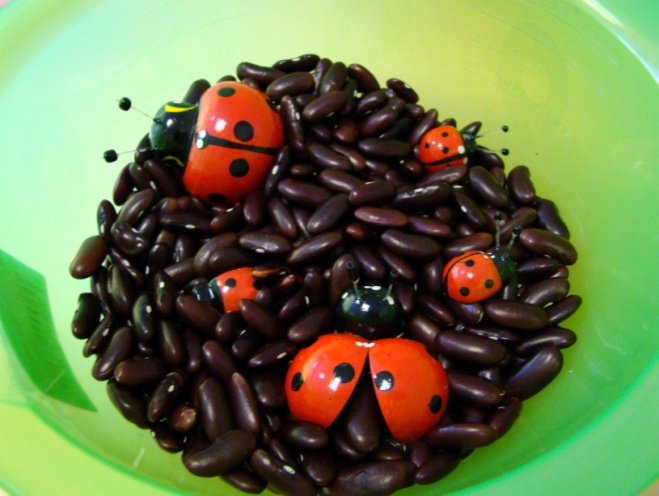 Рис. №1: Большая пластиковая миска 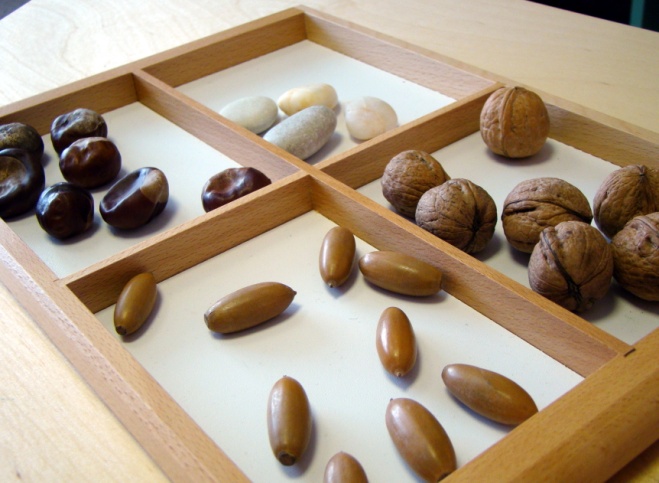 Рис. №2: Деревянные подносы для сортировки мелких предметов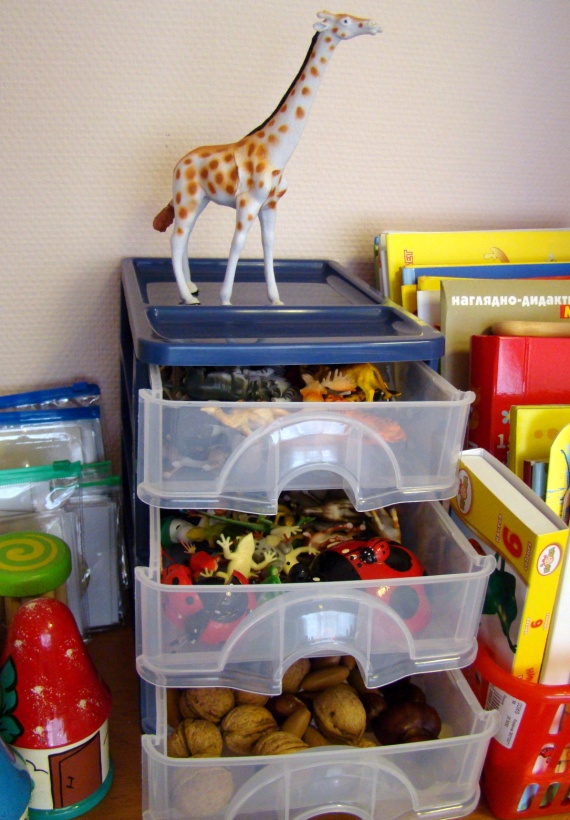 Рис. №3: Пластиковый блок с вынимающимися контейнерами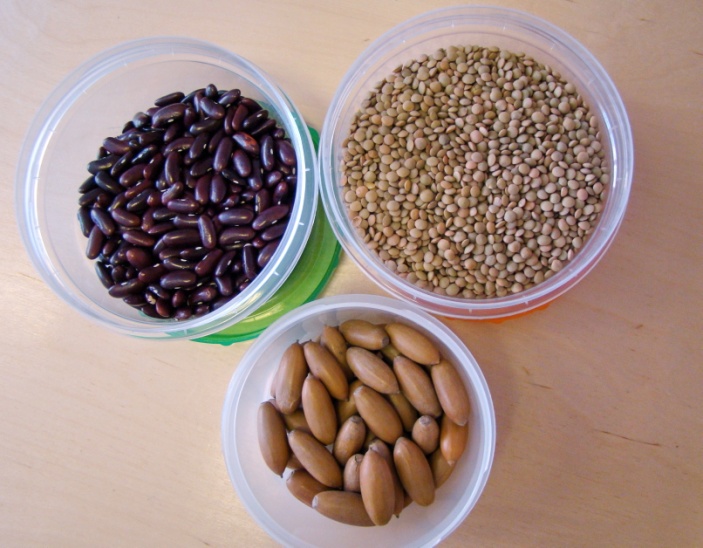 Рис. №4: Пластиковые банки с крышками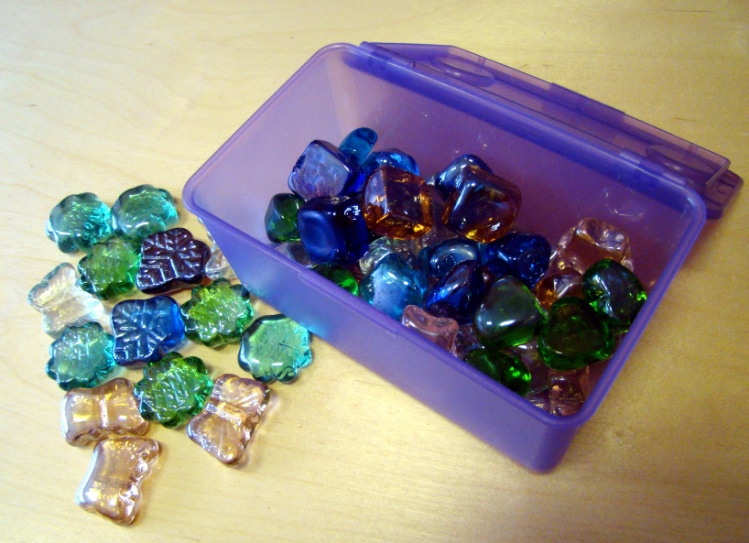  Рис. №5: Стеклянные марблс                                                      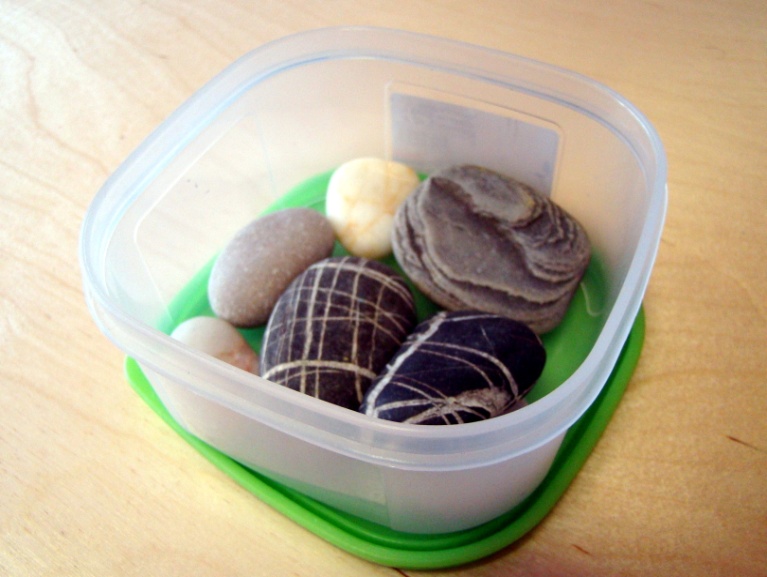                                                             Рис. №6: Камни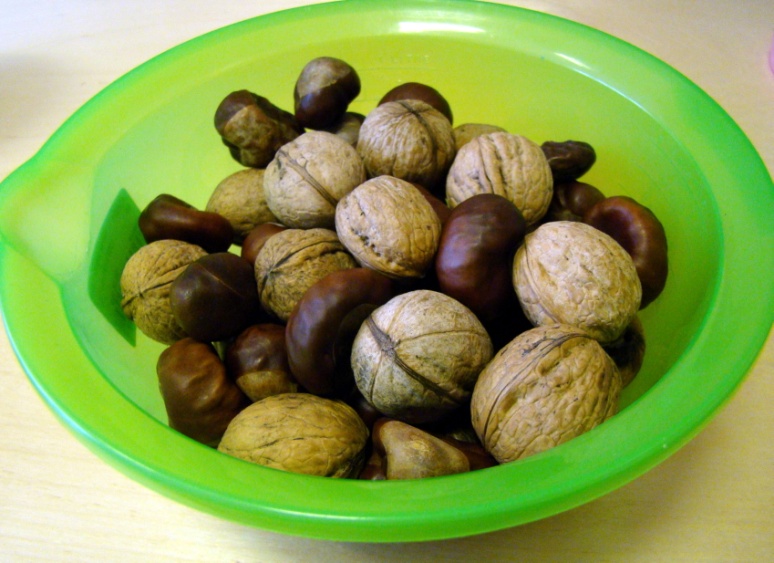 Рис. №7: Орехи и каштаны          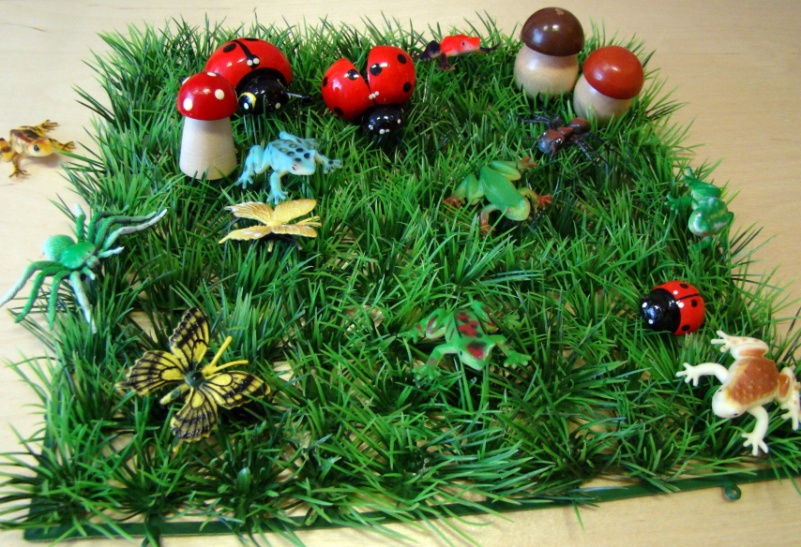 Рис. №8: Мелкие фигурки и счетный материал 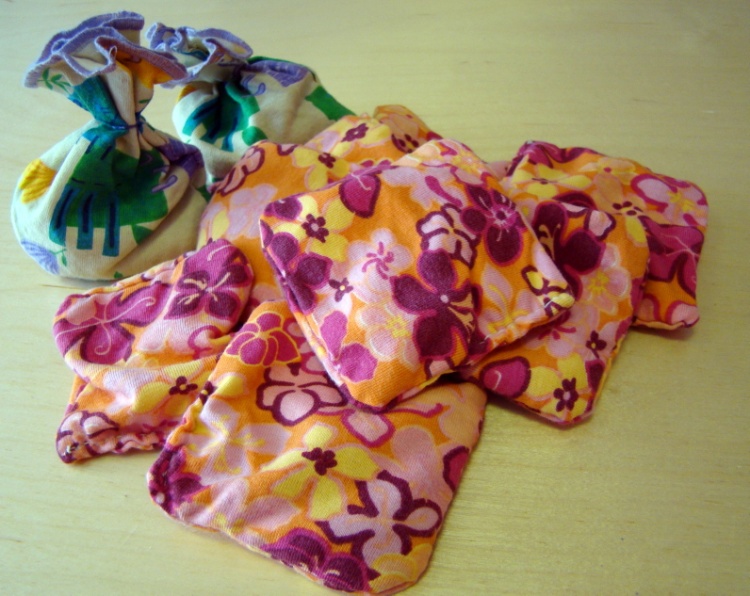 Рис. №9: Сенсорные мешочки